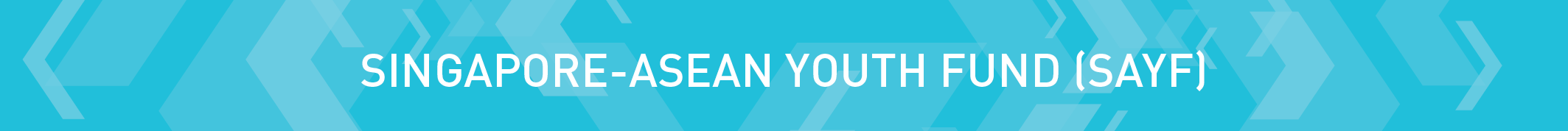 (I) Project Details(II) Project Outreach(III) Grant FeedbackPlease visit our online survey site at https://tinyurl.com/y4ucyhu3 .*delete accordingly(IV) Details of Project Team MembersPlease add more rows if there are more than 10 project team members. (V) Details of Project Leaders/Participants/ Volunteers listPlease add more rows if there are more than 10 Leaders/ Participants/ Volunteers.Project Title: Project Date(s):Venue(s) (including country/ countries of implementation):Project Summary (To fill in when there is any change to the information provided at application. Otherwise, please indicate ‘N.A.’. Please list the change to the Project Objectives, Key Activities, Project Implementation Plan, and/or creative element)Project Summary (To fill in when there is any change to the information provided at application. Otherwise, please indicate ‘N.A.’. Please list the change to the Project Objectives, Key Activities, Project Implementation Plan, and/or creative element)Please highlight what this Project has achieved in terms of ASEAN youth development and creating a positive change to the ASEAN community.Please highlight what this Project has achieved in terms of ASEAN youth development and creating a positive change to the ASEAN community.What went well for the project? What could be done better for the project? What went well for the project? What could be done better for the project? Please include two 50-100 word personal anecdotes of how a youth participant has benefited and found satisfaction in this event. Do include the name, age and nationality of the two participants.Please include two 50-100 word personal anecdotes of how a youth participant has benefited and found satisfaction in this event. Do include the name, age and nationality of the two participants.How has the project achieved its fulfilment of at least 1 of the 4 ASCC and SOMY focus areas as indicated during the application?How has the project achieved its fulfilment of at least 1 of the 4 ASCC and SOMY focus areas as indicated during the application?Please tick () to indicate the focus area(s) met and provide a detailed explanation of how your project met the focus area(s):Please tick () to indicate the focus area(s) met and provide a detailed explanation of how your project met the focus area(s):What are the sustained positive impact to ASEAN after the completion of this project? (e.g. rolled out plans for future iterations in the pipeline, creation of a project roadmap ahead, or post-project follow-ups by participants)What are the sustained positive impact to ASEAN after the completion of this project? (e.g. rolled out plans for future iterations in the pipeline, creation of a project roadmap ahead, or post-project follow-ups by participants)How is the project perceived by the participants and project partners? (Should a survey be used, please provide a summary of the participants’ feedback. Anecdotes from the project partners is also welcomed.)How is the project perceived by the participants and project partners? (Should a survey be used, please provide a summary of the participants’ feedback. Anecdotes from the project partners is also welcomed.)What are the media coverage for the project? (Please list the media links below or provide news clippings as supplementary documents to the report)What are the media coverage for the project? (Please list the media links below or provide news clippings as supplementary documents to the report)Please list your project partners (Youth Sector Organisation/ Schools) and their role(s) in the project.Please list your project partners (Youth Sector Organisation/ Schools) and their role(s) in the project.Breakdown of Total Number of Youths (aged 15 to 35) engaged by Life Phase:Breakdown of Total Number of Youths (aged 15 to 35) engaged by Life Phase:Breakdown of Total Number of Youths (aged 15 to 35) engaged by Life Phase:Breakdown of Total Number of Youths (aged 15 to 35) engaged by Life Phase:Breakdown of Total Number of Youths (aged 15 to 35) engaged by Life Phase:Breakdown of Total Number of Youths (aged 15 to 35) engaged by Life Phase:Breakdown of Total Number of Youths (aged 15 to 35) engaged by Life Phase:LeadersLeadersParticipantsParticipantsVolunteersPre-Institute of Higher Learning (IHL) (e.g. Singapore’s education system: Secondary School, Junior College; andOther education system: Junior or Senior High School)Pre-Institute of Higher Learning (IHL) (e.g. Singapore’s education system: Secondary School, Junior College; andOther education system: Junior or Senior High School)IHL (e.g. Singapore’s education system: ITE, Polytechnic, University; and Other education system: College)IHL (e.g. Singapore’s education system: ITE, Polytechnic, University; and Other education system: College)Young Adults(e.g. Working Professionals, NS men or those who run their own business)Young Adults(e.g. Working Professionals, NS men or those who run their own business)Others(e.g. those who just complete their studies and have yet to secure a job/ NSF/ Madrasah/ Homeschooled/Gap Year)Others(e.g. those who just complete their studies and have yet to secure a job/ NSF/ Madrasah/ Homeschooled/Gap Year)Total Number of Youths (aged 15 to 35) engaged:Total Number of Youths (aged 15 to 35) engaged:Breakdown of Total Number of Youths (aged 15 to 35) engaged by Country:Breakdown of Total Number of Youths (aged 15 to 35) engaged by Country:Breakdown of Total Number of Youths (aged 15 to 35) engaged by Country:Breakdown of Total Number of Youths (aged 15 to 35) engaged by Country:Breakdown of Total Number of Youths (aged 15 to 35) engaged by Country:Breakdown of Total Number of Youths (aged 15 to 35) engaged by Country:Breakdown of Total Number of Youths (aged 15 to 35) engaged by Country:LeadersLeadersParticipantsParticipantsVolunteersVolunteersBruneiCambodiaIndonesiaLaosMalaysiaMyanmarPhilippinesSingaporeThailandVietnamOther country: Please specifyTotal Number of Youths (aged 15 to 35) engaged:Yes / No *I have completed the online survey on SAYF grant.S/NNameNationality(If you also hold Singapore Permanent Resident status, please indicate in bracket beside your nationality)Employer name/ School name / Others: Please specifyAgeEmail AddressMobile phoneNumberS/NNameNationality(If you also hold Singapore Permanent Resident status, please indicate in bracket beside your nationality)Employer name/ School name /  Others: Please specifyAgeEmail AddressType of participation –  Leaders/Participants/ Volunteers